Λύσεις Μαθηματικών (Η διαίρεση στους φυσικούς αριθμούς)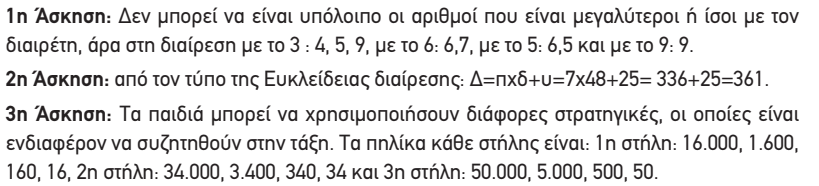 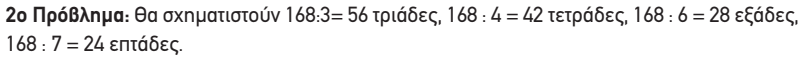 